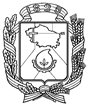 АДМИНИСТРАЦИЯ ГОРОДА НЕВИННОМЫССКАСТАВРОПОЛЬСКОГО КРАЯПОСТАНОВЛЕНИЕ13.05.2021                                   г. Невинномысск                                        № 820Об утверждении состава комиссии по списанию произведенных ранее капитальных вложений (затрат) в объекты капитального строительства муниципальной собственности муниципального образования города Невинномысска, которые не были созданыВ соответствии с Федеральным законом от 06 октября 2003 года               № 131-ФЗ «Об общих принципах организации местного самоуправления в Российской Федерации», Уставом муниципального образования города Невинномысска Ставропольского края, в целях установления единого подхода к списанию произведенных ранее капитальных вложений (затрат) в объекты капитального строительства муниципальной собственности муниципального образования города Невинномысска, которые не были созданы, актуализации учета произведенных затрат, постановляю:1. Утвердить состав комиссии по списанию произведенных ранее капитальных вложений (затрат) в объекты капитального строительства муниципальной собственности муниципального образования города Невинномысска, которые не были созданы согласно приложению к настоящему постановлению.2. Разместить настоящее постановление на официальном сайте администрации города Невинномысска в информационно-телекоммуникационной сети «Интернет».Глава города Невинномысска,Ставропольского края						               М.А. МиненковПриложениек постановлению администрациигорода Невинномысскаот 13.05.2021 № 820СОСТАВкомиссии по списанию произведенных ранее капитальных вложений (затрат) в объекты капитального строительства муниципальной собственности муниципального образования города Невинномысска, которые не были созданыПервый заместитель главыадминистрации города Невинномысска				        В.Э. СоколюкПоляковРоман Юрьевичзаместитель главы администрации города Невинномысска, председатель комиссииМасленникова Кристина Геннадьевнаруководитель управления жилищно-коммунального хозяйства администрации города Невинномысска, заместитель председателя комиссииГазарянцАся Алексеевнаначальник отдела городского хозяйства управления жилищно-коммунального хозяйства администрации города Невинномысска, секретарь комиссииЧлены комиссии:БезгубНаталья Сергеевназаместитель руководителя управления жилищно-коммунального хозяйства администрации города НевинномысскаВеликановАндрей Валерьевичзаместитель председателя комитета по управлению муниципальным имуществом администрации города Невинномысска, главный архитекторЕвдоченкоЕкатерина Сергеевнапредседатель комитета по молодежной политике, физической культуре и спорту администрации города НевинномысскаЗиниковаИрина Николаевнаначальник отдела учета и отчетности финансового управления администрации города Невинномысска, главный бухгалтерКравчукРоман Федоровичначальник муниципального бюджетного учреждения «Центр административно-хозяйственного обслуживания» города Невинномысска РазуменкоИрина Витальевназаместитель руководителя управления жилищно-коммунального хозяйства администрации города НевинномысскаСтарченко Николай Николаевичпредседатель комитета по культуре администрации города Невинномысска